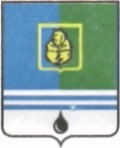 РЕШЕНИЕДУМЫ ГОРОДА КОГАЛЫМАХанты-Мансийского автономного округа - ЮгрыОт «___»_______________20___г.                                                   №_______ ___г.                         №_______ О внесении изменений  в решение Думы города Когалыма от 30.10.2014 №481-ГДВ соответствии с статьей 11 Федерального закона от 14.07.2022 №255-ФЗ «О контроле за деятельностью лиц, находящихся под иностранным влиянием», Дума города Когалыма РЕШИЛА:1. Внести в приложение к решению Думы города Когалыма от 30.10.2014 №481-ГД «Об утверждении Положения о помощнике депутата Думы города Когалыма» (далее – Положение) следующие изменения:1.1. абзац третий пункта 4.2 раздела 4 Положения изложить в следующей редакции:«- присутствовать по поручению депутата на заседаниях Думы города, постоянных Комиссий и рабочих групп без права голосования по рассматриваемым вопросам, депутатских слушаниях, в мероприятиях, организуемых Думой города. Помощник, признанный иностранным агентом, не вправе присутствовать на заседаниях, в мероприятиях, указанных в данном абзаце.».1.2. приложение 2 к Положению дополнить пунктом 13 следующего содержания:«13. Наличие (отсутствие) статуса иностранного агента.».2. Опубликовать настоящее решение в газете «Когалымский вестник».проект вносится Думой города КогалымаПредседательГлаваДумы города Когалымагорода Когалыма_____________  А.Ю.Говорищева_____________ Н.Н.Пальчиков